Publicado en Madrid el 29/01/2024 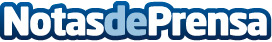 Disaronno Velvet un regalo Made in Italy para saborear en casa la noche de San ValentínEl diseño exclusivo de la botella y la textura aterciopelada de la crema de almendras hacen de Disaronno Velvet un acierto para el Día de los Enamorados

Datos de contacto:ILLVA Saronno SpAhttps://www.disaronno.com/es/+39 02 967651  Nota de prensa publicada en: https://www.notasdeprensa.es/disaronno-velvet-un-regalo-made-in-italy-para Categorias: Nacional Gastronomía Marketing Madrid Baleares Entretenimiento Restauración Consumo Celebraciones http://www.notasdeprensa.es